SEMINÁRNÍ PRÁCEMetodická pomůckaAdriana Šagátová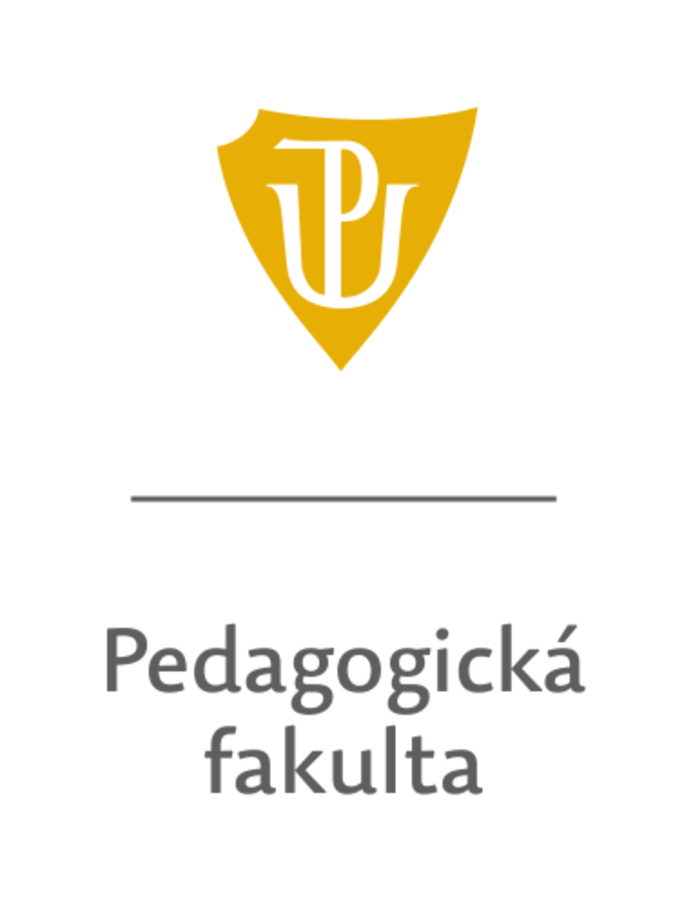 U1ST, prezenčníDidaktika mateřského jazyka2019/2020Název činnosti: Kořenové kartičkyUčivo: Kořen slova, slova příbuzná, slova nadřazená, podřazená, souřadnáRočník: 3.Popis činnosti: Děti mají za úkol na kartičkách vyznačit pomocí kolíků (kamínků) správné kořeny. Dále mohou vymýšlet slova příbuzná ke kořenům. Dalším úkolem je, rozdělit obrázky do dvojic a určit, podle čeho jsou rozděleny. Po rozdělení děti mohou určovat slovo nadřazené ke dvojici slov a vysvětlovat mezi jakými slovy je vztah nadřazený, podřazený a souřadný. Poté mohou vymýšlet další slova. 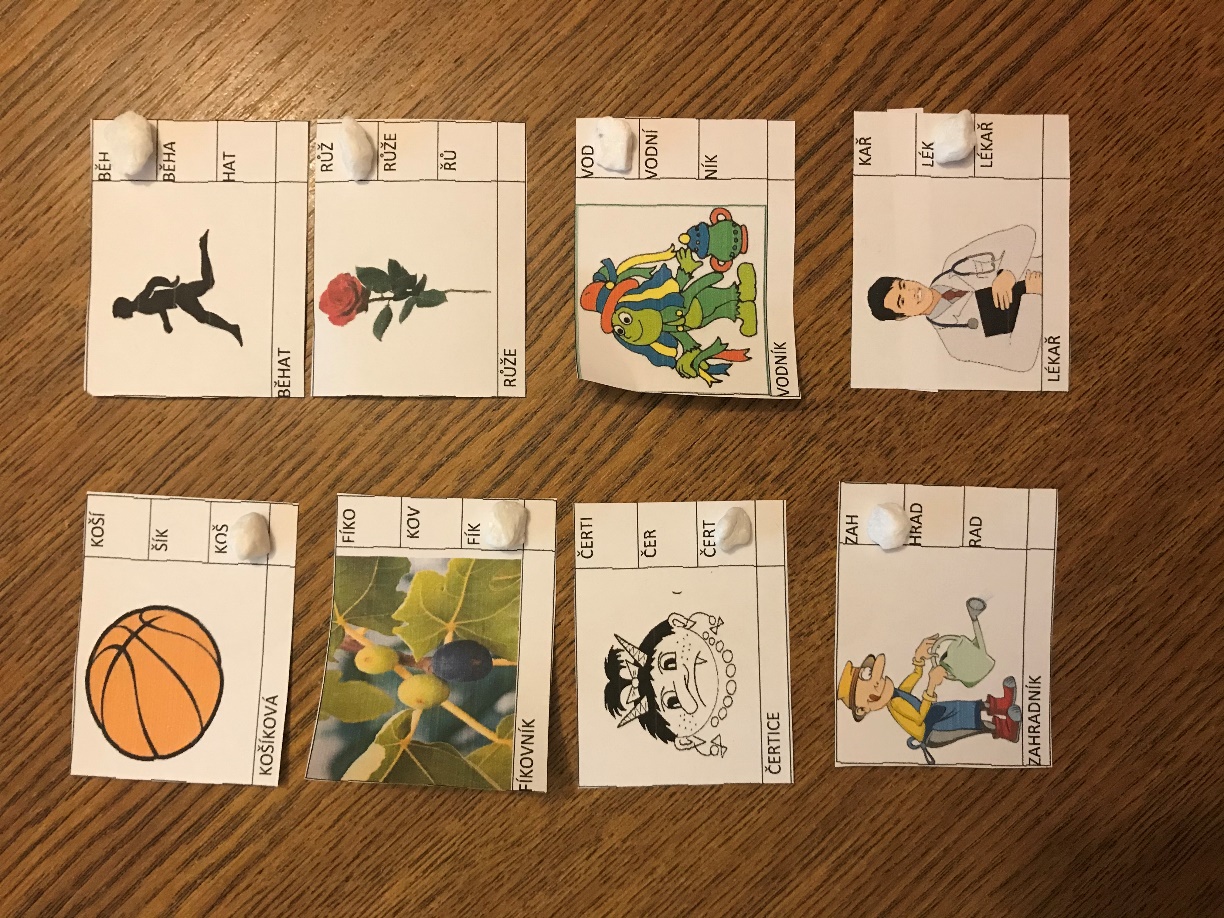 Zdroje obrázků: http://obrazky.superia.cz/muzi/lekar.phphttps://pixabay.com/illustrations/gardener-garden-gardening-3336148/https://www.kulturnidum.cz/klient-451/kino-140/stranka-4383/film-89087http://www.audina.cz/wp-content/uploads/2011/12/%C4%8Dert%C3%AD-hlavy002.jpghttp://www.hryprodivky.cz/blog/bavte-se/vyrazovacka-kvetinyhttps://pixabay.com/cs/vectors/b%C4%9B%C5%BE%C3%AD-%C4%8Dlov%C4%9Bk-silueta-b%C4%9B%C5%BEec-rychlost-3431279/https://www.ireceptar.cz/zahrada/pestovani-fikovniku-v-kvetinaci-i-na-zahrade-urody-se-dockate-brzy.htmlhttps://cz.vector.me/browse/152248/black_outline_white_cartoon_ball_free_tennis_ballon_basket_basketball